«Моя любимая игрушка»А у нас сегодня праздникРадостный, весёлый.
В детский сад театр приехал.С новой сказкой снова!Когда нет возможности вывезти детей в настоящий театр – театр сам может прийти к вам в гости. Вот и наш  музыкальный зал детского сада «Сибирячок», с. Абатское, открыл свои двери   сказке,  благодаря творческому коллективу корпуса №2 Дарьи Владимировны,Елены Анатольевны,Татьяны Петровны,Юлии Александровны,Елизаветы Андреевны, настоящим  артистам, которые  ненадолго  погрузили маленьких зрителей  в сказочное представление.И вот,  5 октября  в детском саду «Сибирячок», состоялся очередной детский спектакль, который называется «Моя любимая игрушка».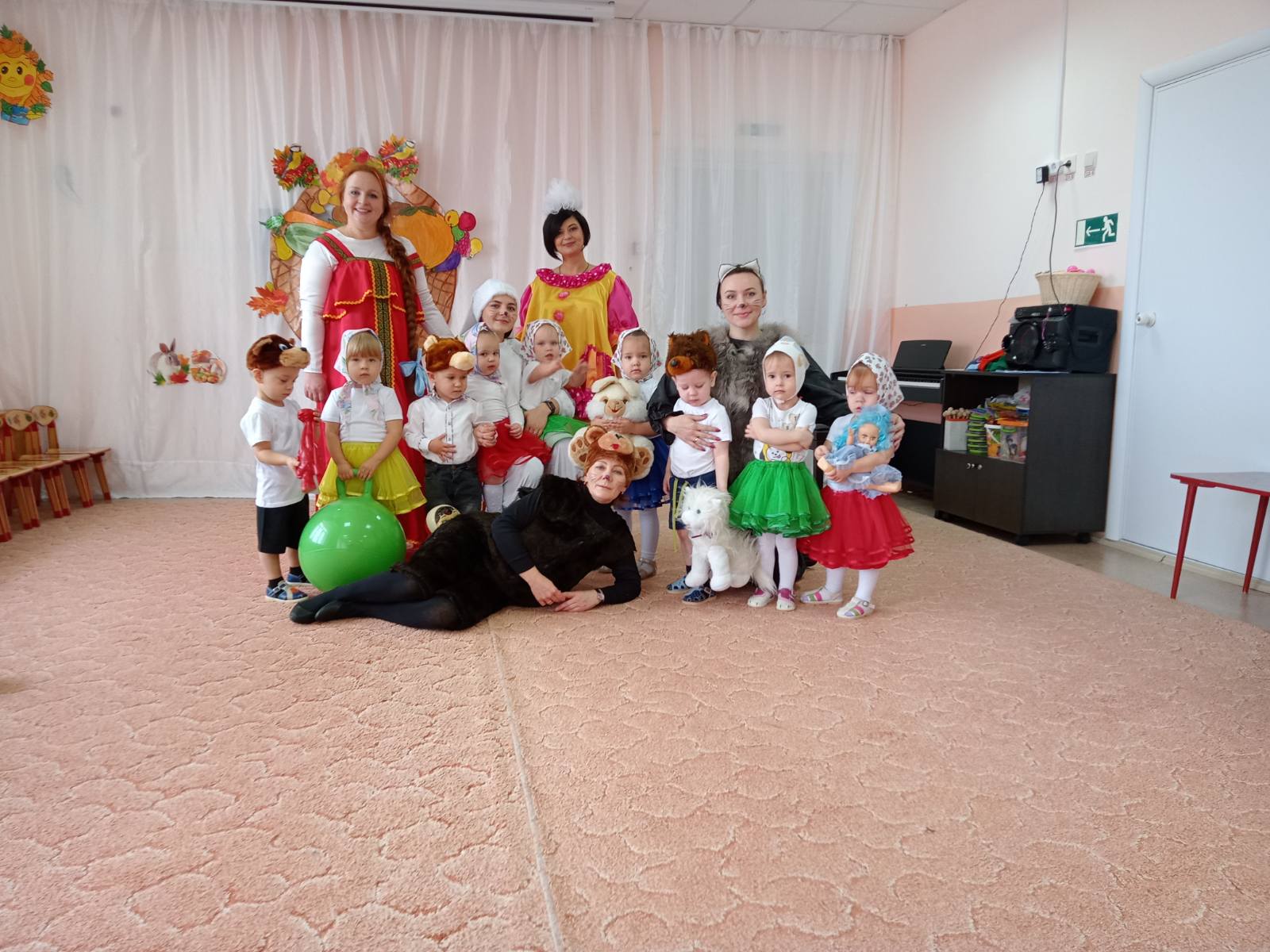  Ребята, затаив дыхание, ожидали начала представления. На фоне красочных декораций один за другим на сцене появились всем знакомые и любимые  герои. Яркие  куклы, красивая веселая музыка и интересная история зачаровала наших детей.  Они внимательно слушали  и  следили за действием спектакля, вместе с персонажами радовались, огорчались и веселились.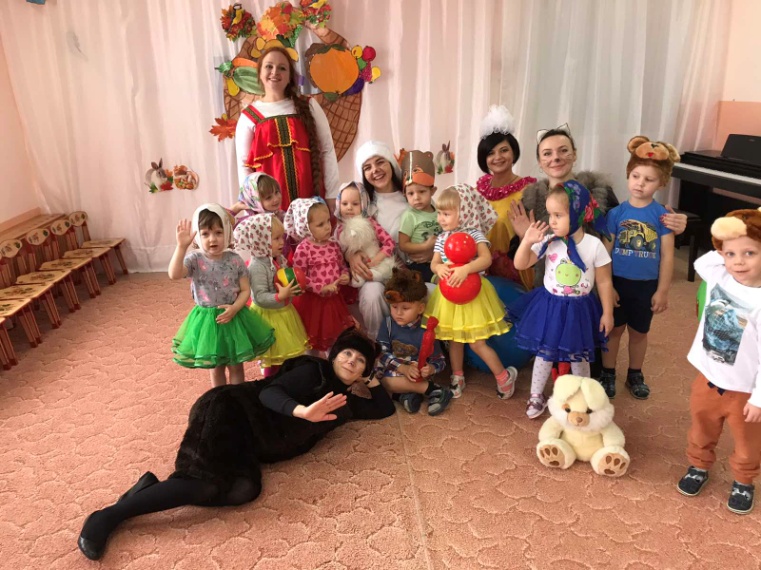 Танцевали, играли на музыкальных инструментах.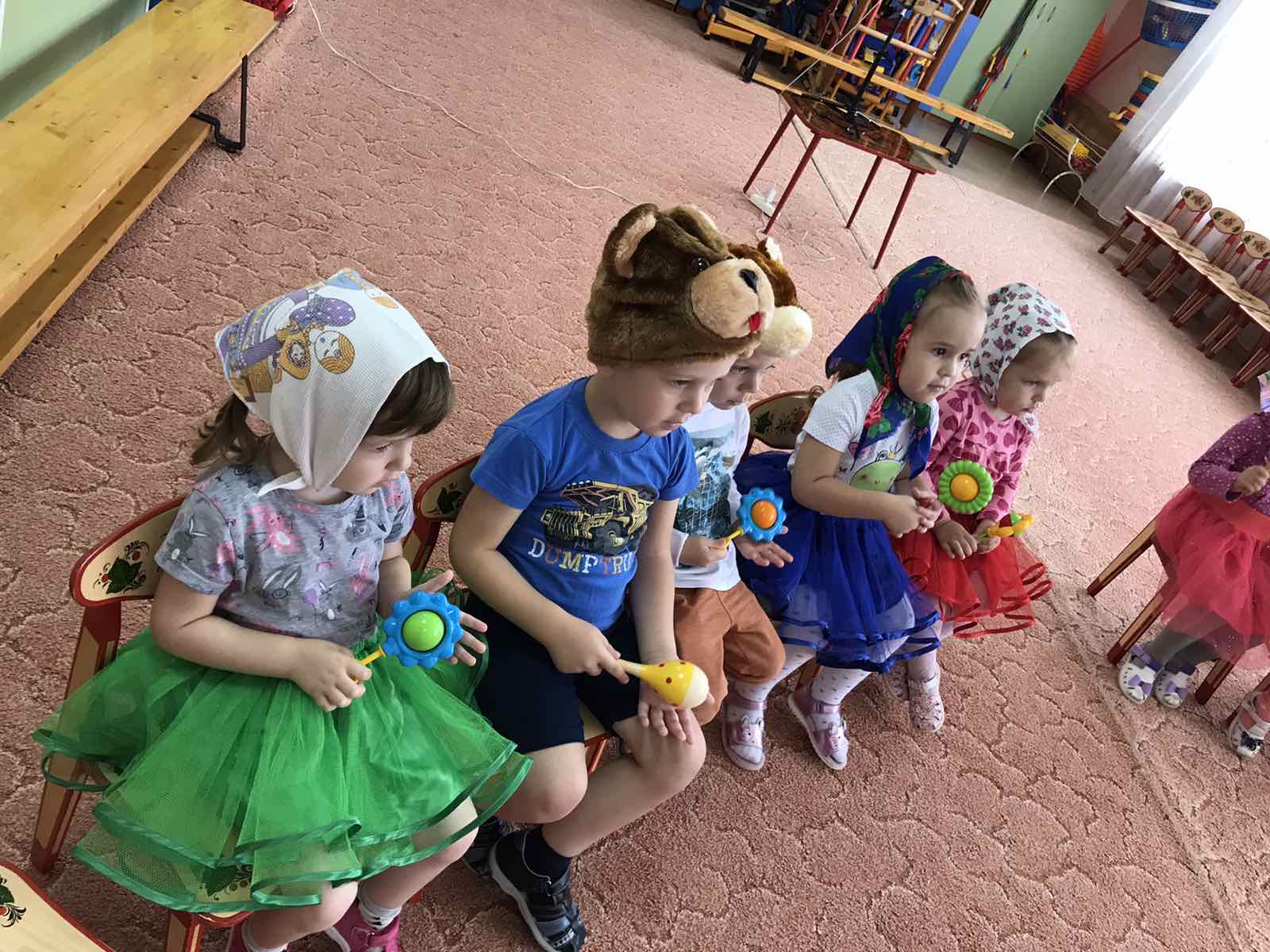 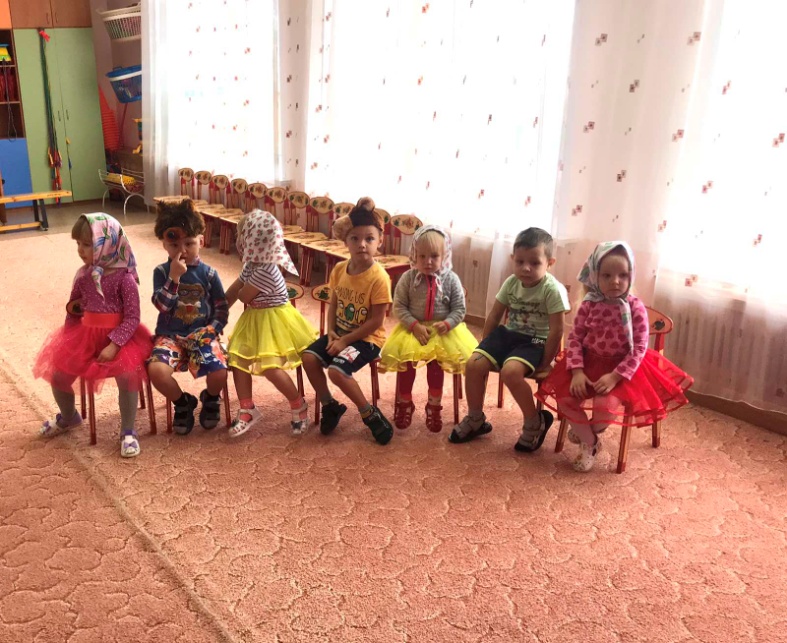 В гости к ребятам пришли кукла Катя  и ее игрушки Зайка,  Мишка,  Кот.Катя не умела прибирать  на место игрушки, отчего те очень на нее обижались.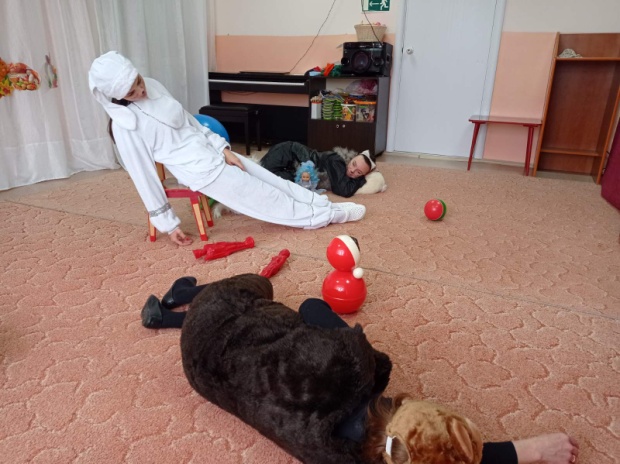 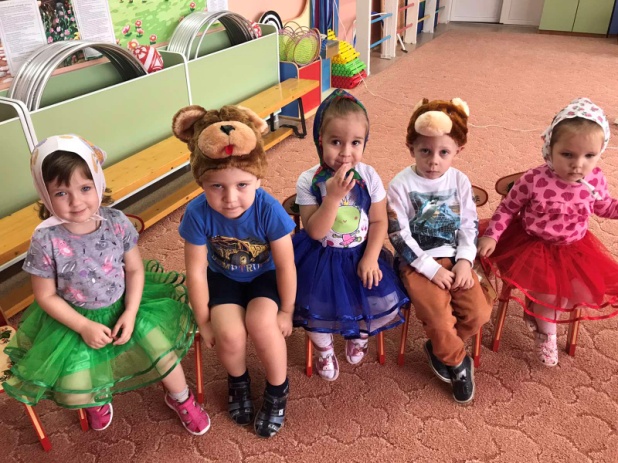 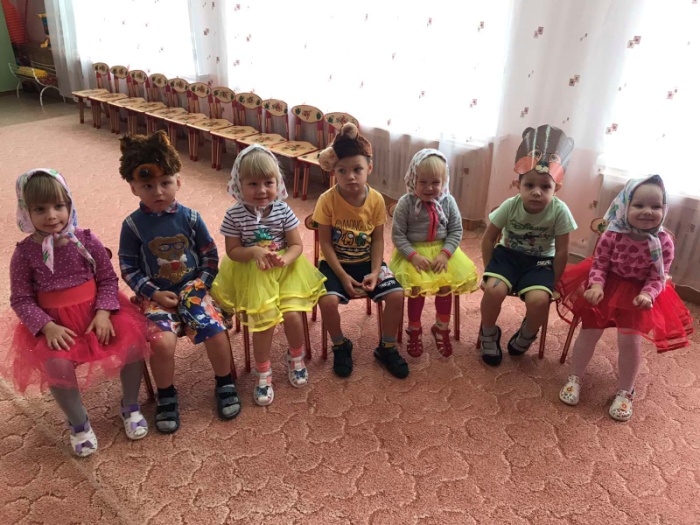 Но, благодаря  деткам  первой младшей и второй младшей групп, Катя научилась прибирать  игрушки на место.  И все  помирились.  Прощаясь с артистами, малыши долго аплодировали  и выразили желание снова принять в гости понравившийся  спектакль.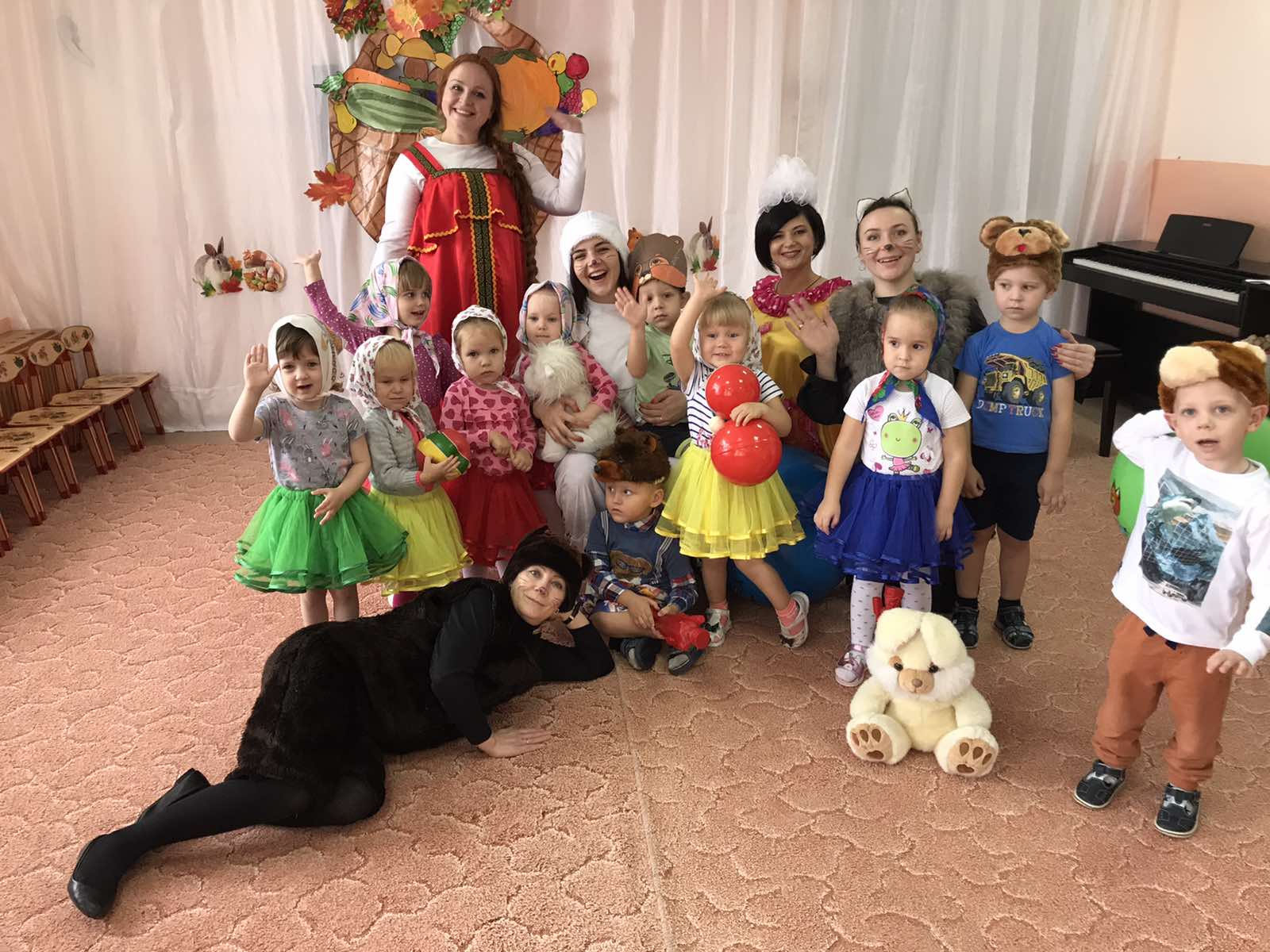 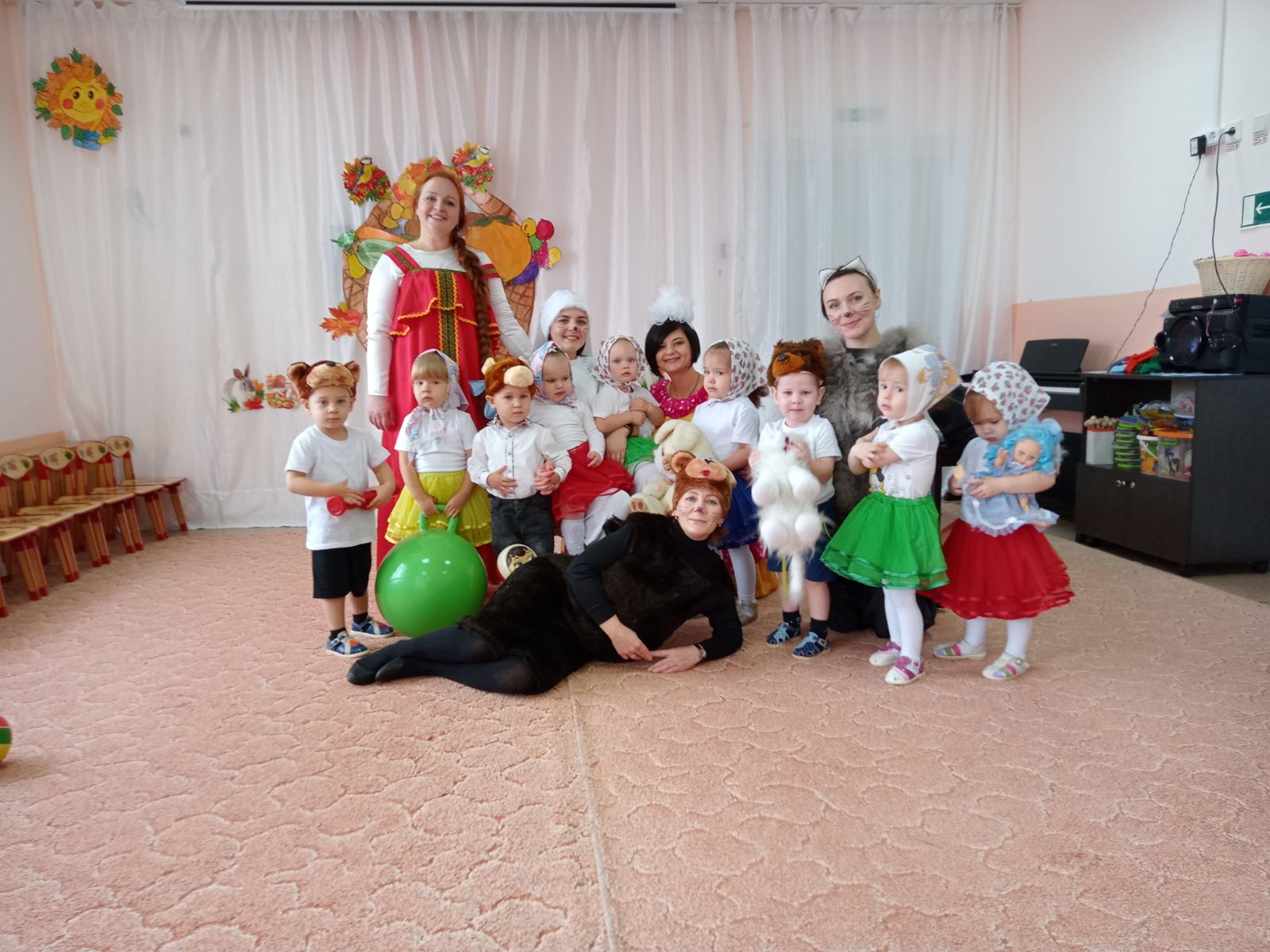 До новых встреч, друзья!!!До новой сказки!!! Автор: Фенёк Дарья Владимировна  музыкальный руководитель